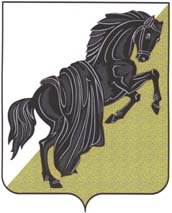 Собрание депутатовКаслинского муниципального районапятого  созываЧелябинской областиР Е Ш Е Н И Е от «06» ноября 2018 года №293 					                     г.КаслиО награждении Почётной грамотойСобрания депутатов Каслинскогомуниципального района Руководствуясь ст.21 Устава Каслинского муниципального района, на основании Положения о Почетной грамоте Собрания депутатов Каслинского муниципального района, утвержденного решением Собрания депутатов Каслинского муниципального района от 14.12.2010 №72 Собрание депутатов Каслинского муниципального района РЕШАЕТ:Наградить Почётной грамотой Собрания депутатов Каслинского муниципального района:Багаутдинову Бибиямал Исламовну – оператора машинного доения Общества с ограниченной ответственностью «Совхоз «Береговой» п.Береговой Каслинского муниципального района,за добросовестный труд, высокие показатели работы и в связи с празднованием Дня работников сельского хозяйства и перерабатывающей промышленности;Говорухину Светлану Анатольевну – старшего участкового уполномоченного полиции (сельской местности) отдела участковых уполномоченных и по делам несовершеннолетних Отдела МВД России по Каслинскому району,за образцовое исполнение служебных обязанностей, достигнутые высокие результаты в службе и в связи с празднованием Дня сотрудников органов внутренних дел МВД России;Докучаева Геннадия Валентиновича – главного агронома Общества с ограниченной ответственностью «Артель-Северное» с.Шабурово Каслинского муниципального района,за многолетний добросовестный труд, высокие показатели работы и в связи с празднованием Дня работников сельского хозяйства и перерабатывающей промышленности;Калиниченко Андрея Александровича – старшего инспектора оперативного направления Отдела МВД России по Каслинскому району,за образцовое исполнение служебных обязанностей, достигнутые высокие результаты в службе и в связи с празднованием Дня сотрудников органов внутренних дел МВД России;Савина Александра Александровича – тракториста Общества с ограниченной ответственностью «Совхоз «Береговой» п.Береговой Каслинского муниципального района,за многолетний добросовестный труд, высокие показатели работы и в связи с празднованием Дня работников сельского хозяйства и перерабатывающей промышленности;Стахеева Сергея Николаевича – водителя Общества с ограниченной ответственностью «Совхоз «Береговой» п.Береговой Каслинского муниципального района,за добросовестный труд, высокие показатели работы и в связи с празднованием Дня работников сельского хозяйства и перерабатывающей промышленности.2. Опубликовать настоящее решение в газете «Красное знамя».Председатель Собрания депутатов	Каслинского муниципального района				                        Л.А.Лобашова